                                                                                                                           ИНН 2724197595 ОГРН 1142724009120  _____________________________________________________________________________________________________________Утвержден 10.07.2023 г.Долгосрочное хранениеРасположение складского комплекса        Перечень и стоимость складских операций.Прием ТМЦ: Прием товара по количеству грузовых мест, без вскрытия – 30 рублей/место Прием товара с внутренним пересчетом/сверкой по номенклатуре (со вскрытием короба), поартикульная приемка  - оговаривается дополнительноВыход сотрудника складского комплекса в праздничные, выходные дни – 1150 руб./час, минимальное время заказа – 2 часа (выход по согласованию сторон) Учет поступивших ТМЦ:Отчет о движении имущества ежедневный – 300 рублей/отчет Отчет о движении имущества еженедельный – 600 рублей/отчет Отчет о движении имущества ежемесячный – 1500 рублей/отчет.Предоставление фотоотчета в электронном виде - 1 фото бесплатно, более - 10 руб./шт.Хранение ТМЦ:Хранение контейнера 20 ф – 180 рублей/контейнер/сутки Хранение контейнера 40 ф – 350 рублей/контейнер/сутки                               Хранение автомобиля кат. В – 250 рублей/автомобиль/сутки         Хранение автомобиля кат. C,D – оговаривается дополнительно  При оказании услуги упаковки «Паллетирование» определение веса и объема груза производится после его укладки на поддон (с учетом веса и объема поддона). Стоимость услуги рассчитывается по фактическому объему груза. Применяется повышающий коэффициент 1,3 при расчете межтерминальной перевозки (ТЭУ).Погрузо-разгрузочные работыРазгрузка, погрузка ТМЦ вручную: масса неделимого места до 50 кг.Разгрузка, погрузка ТМЦ погрузчиком: масса неделимого места до 1800 кг, габаритные размеры до 1600х2500х1500мм.Услуги грузчиков - 750 рублей/чел-час., мин. заказ – 2 часа.3.Транспортно-экспедиторские услугиТарифы  на внутригородские перевозки по г. Хабаровску (АВТО) Доставка груза легковым автотранспортом г/п до 0,2 тн – 920 руб/час, минимальный заказ – 2 часа.Цена с учетом НДС 20%Тарифы на перевозку грузов спецтехникой по г. Хабаровску (АВТО) Цена с учетом НДС 20%Стоимость действительна при условии пробега автотранспорта не более 100 км в день; Услуги грузчиков - 750 рублей/чел-час., мин. заказ – 2 часа.*не является коммерческим предложением и зависит от объема услуг.        ПРОФЕССИОНАЛЬНЫЙ ПОДХОД К ДЕЛУ!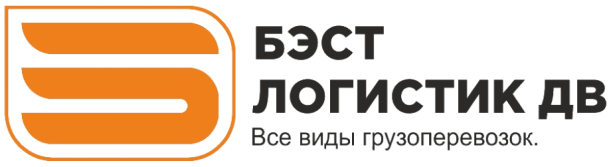 680022, РФ, г. Хабаровск, переулок Степной, д.17.       Тел/факс: +7(4212) 912-888       Моб: 8-914-542-0109, 8-914-542-0107       bestlogist27@yandex.ru       www.bestlogist27.ru№Адрес складаГрафик работыПлощадь крытого складаЕдиница измерения1г.Хабаровск, переулок Степной, 17 09.00-18.00, пн-птотапливаемые склад 1 – 119 кв.м, склад 2 – 126 кв.мКв.мТариф руб в месяц за 1 м2/м3 / 1 кг в т.ч. НДС 20%Тариф руб в месяц за 1 м2/м3 / 1 кг в т.ч. НДС 20%Тариф руб в месяц за 1 м2/м3 / 1 кг в т.ч. НДС 20%Тариф руб в месяц за 1 м2/м3 / 1 кг в т.ч. НДС 20%Объем хранения/складДо 1 м2/м3/ до 200 кг (минимальный тариф подлежащий оплате)1- 3 м2/м3 /200-600 кгСвыше  3 м2/м3 / 600 кгОтапливаемый склад 12001000/5900/4,5Открытая площадка хранения900700/3,5600/3№Наименование услугиТарифы, в т.ч. НДС 20%1Выдача ТМЦ30 руб./место2Упаковка груза в мешок с пломбой (используется для упаковки груза до 15 кг/0.1 м3)150 руб./шт.3Взвешивание товара массой до 2500 кг, по требованию Заказчика15 руб./измерение 4Упаковка груза в мешок с пломбой (используется для упаковки груза до 15 кг/0,1м3)180 руб./шт5Упаковка груза в коробку (Длина-63 см, ширина- 32 см, высота-34 см)220 руб./шт6Паллетирование груза (стрейч-пленка/скотч) 400 руб./м37Использование/паллетирование стрейч-пленкой300 руб./м38Предоставление паллета (1,2х0,8 м) 350 руб./шт.9Паллетирование (поддон + стрейч-пленка + скотч + полипропиленовая лента)950  руб./1 м310Изготовление деревянной обрешетки (минимальная стоимость 1650 руб./шт.)2300 руб./ 1 м311Изготовление деревянного ящика (из оргалита/ДВП/ДСП, минимальная стоимость 3500 руб./шт.) 3500 руб./ 1 м312Маркировка мест (адресный ярлык)20 руб./1 г/место13Использование воздушно пузырьковой пленки700 руб. Погонный метр14Использование полипропиленовой ленты 350 руб.1г/место15Использование скотча150 руб.16Заклейка короба скотчем 15 руб. ( до 0,7 м) Услуги  ПРР (вилочный погрузчик) г/п 1,8тУслуги  ПРР (вилочный погрузчик) г/п 1,8тУслуги  ПРР (вилочный погрузчик) г/п 1,8т№Наименование услугиТарифы, в т.ч.НДС 20% 1Использование вилочного погрузчика250 руб.1г/местоПараметрыавтомобиля-будкиМинимальная стоимость заказаСтоимость  работы автомобиля (час)грузоподъемность/объемруб./кол. мин. часов работыруб./час2 тонны / 12м32600 / 213003 тонны / 15м3 3400 / 217005 тонн / 22  м37200 / 3240010 тонн / 52 м313600/ 43400СпецтехникаМин. время заказаМин. стоимость заказаСтоимость сверхнормативной работы технические характеристикичасруб.руб./часА/м бортовой 5 т, с краном 3 т260003000А/м бортовой 8 т, с краном 7 т4180004500А/м бортовой 10 т, с краном 3 т4152003800А/м бортовой 20 т длина 12 м4180004500Кран 20 т4180004500Кран 40 т4272006800Кран 50 т4312007800